Nombre: _____________________________ Pd: _____					vocab hoja 1 -2.1Guía de repasoInformación sobre la prueba:30 puntosVocabulario – Study the “En la mochila” and “Las clases” sections of your guía (blue packet)Be able to tell which of your classes is the most fácil, difícil and favoritaSubject pronouns ( How to say: I, you, he, she, we, y’all and they in Spanish)¡A practicar!Subject Pronouns	Complete the box with the correct subject pronouns in Spanish. Quiz yourself by trying to do it without using your notes!A. Escribe la palabra MÁS lógica: (Usa la lista de  vocabulario)¿Qué necesitas en la clase de español? ____________________________ (un diccionario / un mapa)¿Qué necesitas en la clase de inglés? ___________________________ (un poster / un libro)¿Qué necesitas en la clase de historia? ________________________ (un lápiz / un calendario)¿Qué necesitas en la clase de educación física? ______________________ (unos zapatos / un marcador)¿Qué necesitas en la clase de arte? ___________________________ (unas tijeras / una calculadora)¿Qué necesitas en la clase de matemáticas? _________________________ (una calculadora / una puerta)¿Qué necesitas en la clase de ciencias? ________________________ (una ventana / una silla)¿Qué necesitas en la clase de francés? _______________________ (un cuaderno / un portátil) ¿Qué necesitas en la clase de computación? ______________________ (una carpeta / una computadora)Vocabulario – Más prácticaB. Dibuja un dibujo para representar las palabras siguientes: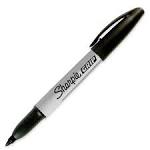 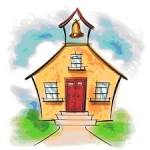 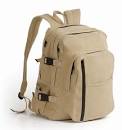 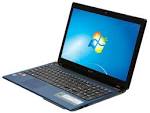 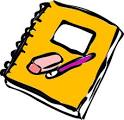 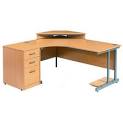 el borradorlas tijerasla pizarralos apuntesel libroel bolígrafo I=We (mixed group)=We (all girls)=You (informal)=Y’all (mixed group)=Y’all (all girls)=He=She=You (formal)=They=They (all girls)=You all (formal)=